How to copy CITL template (Compass 2g)Please follow the Compass Course Request documentation: http://go.citl.illinois.edu/CompassRequest, after step 10 number 2 please follow our instructions below.When you get to the “Search for Course Content” page under the section “Search for Courses to Copy” click the “Advanced Search” button.In the “Title” field enter: CITL Compass Template - MasterIn the “Space Type” drop down select “Development Space”Click on the Search button.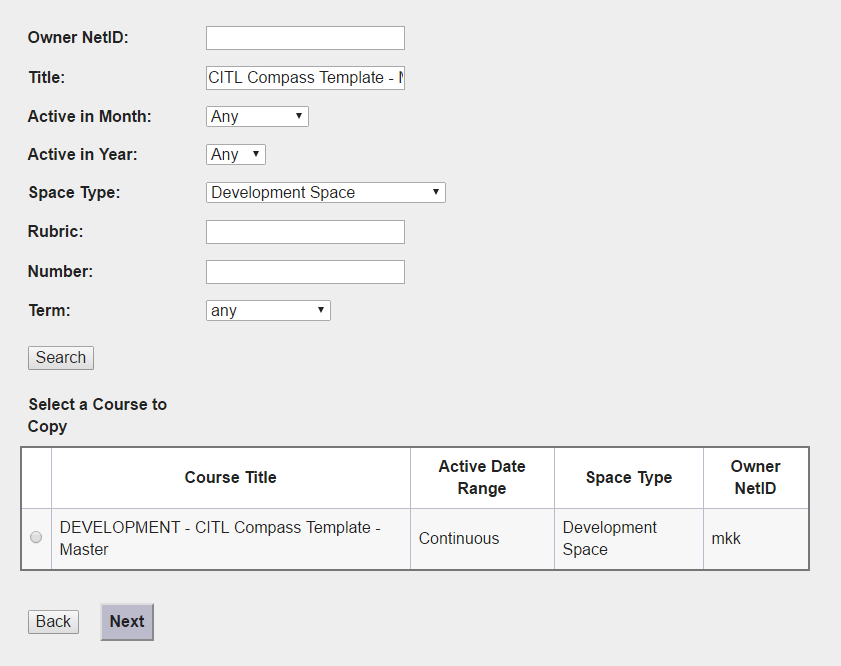 Click the radio button to the left of the course that is displayed.Click the “next button”If you should have any questions or problems please contact consult@illinois.edu	